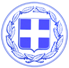 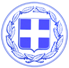 Κως,30 Αυγούστου 2016    					ΔΕΛΤΙΟ ΤΥΠΟΥ Θέμα: «Ένταξη και των 28 παιδιών που είχαν υποβάλλει αίτηση στο ΣΒΟΥΡΕΝΕΙΟ Κ.Δ.Α.Π. ΜΕ.Α. Κω για την περίοδο 2016-2017»Η Κοινωφελής Επιχείρηση Κοινωνικής Προστασίας, Αλληλεγγύης, Πρόνοιας, Υγείας  Αστικής Συγκοινωνίας ( ΚΕΚΠΑΠΥΑΣ)  είναι στην ευχάριστη θέση να ανακοινώσει ότι, μετά την έκδοση των οριστικών αποτελεσμάτων και την επιλογή των δικαιούχων, και οι 28  που είχαν υποβάλλει αίτηση, με την βοήθεια του προσωπικού της δομής, εντάσσονται στη Δράση «Εναρμόνιση Οικογενειακής και Επαγγελματικής Ζωής» της Ε.Ε.Τ.Α.Α. Α.Ε. για την περίοδο 2016-2017.  Η Πρόεδρος της ΚΕΚΠΑΠΥΑΣ κ. Βάσω Πη, έκανε την ακόλουθη δήλωση:‘’ Είναι πολύ σημαντικό ότι και τα 28 παιδιά που είχαν υποβάλλει αίτηση, εντάχθηκαν στο πρόγραμμα “ Εναρμόνιση Οικογενειακής και Επαγγελματικής Ζωής.Η εξέλιξη αυτή αποτελεί μια ουσιαστική κίνηση στήριξης για αυτά τα παιδιά και τις οικογένειές τους.Η ΚΕΚΠΑΠΥΑΣ συνεχίζει να δουλεύει αθόρυβα αλλά κυρίως ουσιαστικά.Προχωράμε μπροστά με έργα.’’ 		  Γραφείο Τύπου Δήμου Κω